113年臺南市綠屋頂維運輔導計畫計畫目的臺南市政府環境保護局為維持106-110年綠屋頂節能降溫改造計畫補助案件之節能降溫效益，針對未解除列管之綠屋頂案場，擬定「113年臺南市綠屋頂維運輔導計畫」（以下簡稱本計畫），提供具維運經費需求之案場提出申請，藉由提供案場維運經費，維持綠屋頂之效益，持續落實低碳永續家園之概念。辦理單位主辦單位：臺南市政府環境保護局（以下簡稱本局）。委託執行單位：磐誠工程顧問股份有限公司（以下簡稱委辦團隊）。申請資格本市曾參與106-110年綠屋頂節能降溫改造計畫尚未解除列管之補助案件。申請日期自公告日起至113年8月15日（含）止。建置輔導經費綠屋頂維運輔導經費，每一案場申請維運輔導經費最高1萬元（含稅），本計畫總維運輔導經費為新臺幣6萬元。【註1】輔導經費編列規定綠屋頂維運輔導可申請之維運改造項目如下：施工費：苗木費、資材、架設、種植、客土、基肥、簡易澆灌設施（如自動滴灌）、雨水回收裝置等。其他：教育宣傳解說設施維護等。施作範圍及規範維運輔導經費須全數用於本計畫所核定之維運項目。申請項目經本局審查認定不符維運輔導項目不予核銷。輔導經費經本局核定後，未經本局同意不得任意更動。施作範圍及規範(一)	維運地點限原綠屋頂節能降溫改造計畫補助案件範圍。(二)	申請單位須配合本局不定期派員查核輔導。申請方式申請單位應函送申請文件1式1份，親送或郵寄（以郵戳為憑）至臺南市政府環境保護局（地址：701044 臺南市東區中華東路二段133巷72號 臺南市政府環境保護局環境淨零永續科收），並於外封袋註明「113年臺南市綠屋頂維運輔導計畫」字樣。未於截止期限內送件者，概不受理。申請文件須含下述資料（如附件一）：申請計畫書經費支用明細表申請切結書前述各項文件資料，不論輔導與否概不退還。【註1】: 若公告申請期間屆滿，款項仍有結餘，屆時本局將視申請單位需要，提高補助額度，或依「113年度臺南市因應氣候變遷推動低碳永續家園執行計畫」契約工作內容說明書執行。審查程序及流程審查程序及流程作業圖如圖1所示，審查程序如下：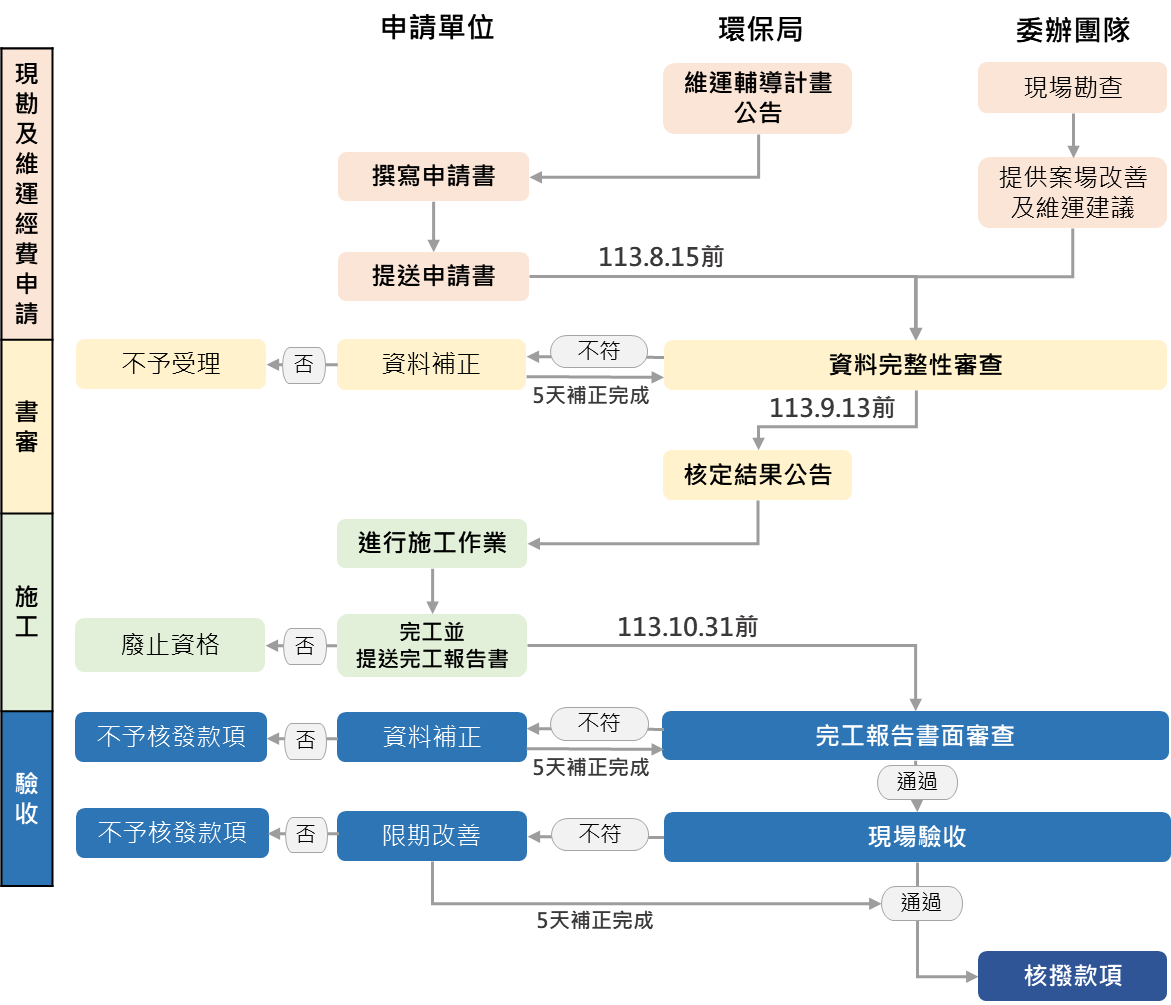 圖1、113年臺南市綠屋頂維運輔導計畫流程圖書面審查：本局將派員及邀請委員進行現勘，並以勘查情形作為後續書面申請維運項目核定依據。檢視申請單位資格、文件資料及申請經費是否符合本計畫相關規定，如有缺漏者或未符合規定者，得於通知日起5個工作天內完成補件。逾期未補件者，視為撤回申請，不予受理。上述相關資料補件以1次為限，不接受2次補件、修正或補充任何資料與設施改造事項。本局得參酌整體改善效益及市場價格等因素，刪減改造金額或不予改造。本局將於113年9月13日（含）前完成資料完整性審查並公告核定結果。申請單位之（修正）申請書應與核定內容相符，並收到同意執行函後，始可進行改造工程。受核定單位須依核定內容進行施作，施工期間申請單位須拍照並紀錄改造前、中、後狀況。若因故須變更者，應提報本局變更事項，經本局同意後始得變更；惟如各計畫執行期間已於二分之一，不得申請變更。施工期限：須於113年10月31日（含）前完成核定項目施工作業，並提送完工報告書1式1份，親送或郵寄（以郵戳為憑）至臺南市政府環境保護局（地址：701044 臺南市東區中華東路二段133巷72號 臺南市政府環境保護局環境淨零永續科收），並於外封袋註明「112年臺南市綠屋頂維運輔導計畫」字樣。完工報告書須含下述資料（如附件二）：成果報告（含成果說明、成果照片）經費支用明細表改造相關支出憑證正本（發票）竣工切結書申請單位帳戶存摺封面影本領據聲明書（視情況檢附）匯款帳戶切結書（視情況檢附）申請單位無法於施工期限內完成竣工，得於前開期限內敘明正當理由，以書面方式向本局申請展延，展延期間最長1個月，並以1次為限。申請單位未於指定完工期限內提送完工報告書，除因不可抗力所致或經本局書面同意外，本局得廢止其改造資格。完工驗收：本局將進行完工報告書書面資料確核，並派員至現場查驗施工項目，申請單位須配合出席，拒絕配合現場勘查者，不予核撥款項。書面資料未通過者，申請單位須於通知日起5個工作天內完成補件；現場查驗未通過者，申請單位須於查驗日起5個工作天內，依據審查意見完成改善作業，並視情況重新接受現場查驗，逾期未補件或改善者，不予核撥款項。驗收完成後，改造款項將以電匯方式匯入申請單位之金融機構指定帳號指定帳戶，匯款手續費須由申請單位自行負擔，並自核發金額中扣除。申請單位指定帳戶不得為私人帳戶，若申請單位屬於無公用帳戶不受此限制，惟該帳戶所有人需自行負擔相關稅務。配合事項申請單位需配合本局後續追蹤查核作業，如後續維護管理不確實者，本局將追繳該改造款項，申請單位不得異議。申請單位可配合設置相關告示牌及張貼補助標籤，以達教育示範之目的。申請單位完工驗收後須提供受改造地點作為示範場所，授權本局公開作推廣之用，與其他單位相互觀摩及交流。其他注意事項智慧財產權：依本計畫完成之各項資料（含報告中所有照片）等著作，以申請單位為著作人，享有著作人格權及著作財產權，本局得依著作權法第12條第3項規定利用該著作，申請單位並授權本局於該著作之著作財產權存續期間，有在任何地點、任何時間以任何方式利用、轉授權他人利用該著作之權利。申請單位不得撤銷此項授權，且本局不須因此支付任何費用。申請單位並承諾對本局不行使著作人格權，又經核准分攤完成之各項報告等著作如有第3人完成之部分者，本局授權申請單位代理本局與第3人簽訂上述有關本局享有著作使用權等之相關契約。申請單位應保證於執行本計畫工作時，絕無侵害他人智慧財產權情事，如有違反，應直接對侵害他人著作權情事負損害賠償責任，並對本局因此肇致之損害負賠償責任。另對他人指控機關侵害著作權之情形時，有協助機關訴訟之義務。執行本計畫所獲得之教案、課程設計、影片、照片等著作，均須提供電子檔給本局，俾利放置於本局網站供社會各界參採，本局不須因此支付任何費用。申請單位提出補助申請書後，須遵照本計畫各事項規定辦理，文件繳交或施工作業超過規定期限者，將取消其資格，申請單位不得異議。執行期間本局將不定期進行輔導訪視，申請單位應配合。若過程中發現申請單位未執行或未依計畫內容執行，經通知限期改善，仍未改善者，得撤銷申請不予輔導改造。申請單位提送完工報告書後，由本局及委辦團隊安排並通知申請單位驗收時間，進行各項目清點、查驗等事宜，經查若有設置、使用情形與原核定內容不符、未依改造用途支用、或虛報、浮報等情事，本局得不予提供該項目之改造經費。各事項如有疑義或其他未盡事宜，由本局解釋之。申請及執行期間內若有任何新增或更動資訊，將於本局網站上公告。聯絡資訊臺南市政府環境保護局 蕭舒禎小姐聯絡電話：06-268-6751#1806磐誠工程顧問股份有限公司 顏佑庭先生聯絡電話：07-269-1901#212磐誠工程顧問股份有限公司 陳彥婷小姐聯絡電話：06-268-6751#1246○○○（申請單位全銜） 函地址：臺南市○○區○○里○○路/街○段○巷○弄○號聯絡人：○○○電話：06-○○○-○○○○受文者：臺南市政府環境保護局發文日期：中華民國113年○○月○○日發文字號：○○字第○○○○○○○○○○號速別：普通件密等級解密條件或保密期限：附件：如文主旨：檢送「113年臺南市綠屋頂維運輔導計畫」申請書1式1份，請查照。正本：臺南市政府環境保護局副本：○○○（申請單位全銜）附件一113年臺南市綠屋頂維運輔導計畫申請書申請單位名稱：（全銜）聯絡人：聯絡地址：聯絡電話：（手機）統一編號：無則免填中華民國113年    月    日申請計畫書(1/3)申請計畫書(2/3)經費支用明細表各項報價明細編列應具備合理性，本表格可自行增減，以符合申請單位需求。申請切結書                            （申請單位名稱全銜）所填具之「113年臺南市綠屋頂維運輔導計畫」申請書及其他檢附文件，絕無隱匿、虛偽或假造等不實情事，如有虛偽不實，願負相關法律責任並依本計畫之相關規定，繳回全數改造金額，絕無異議，特立此書，以茲證明。此致臺南市政府環境保護局立切結書人申請單位：                        （用印）統一編號：代表人：                        （簽章）身分證字號：地址：聯絡電話：中華民國113年   月   日○○○（申請單位全銜） 函地址：臺南市○○區○○里○○路/街○段○巷○弄○號聯絡人：○○○電話：06-○○○-○○○○受文者：臺南市政府環境保護局發文日期：中華民國113年○○月○○日發文字號：○○字第○○○○○○○○○○號速別：普通件密等級解密條件或保密期限：附件：如文主旨：檢送「113年臺南市綠屋頂維運輔導計畫」完工報告書1式1份，請查照。正本：臺南市政府環境保護局副本：○○○（申請單位全銜）附件二113年臺南市綠屋頂維運輔導計畫完工報告書申請單位名稱：（全銜）聯絡人：聯絡地址：含郵遞區號（6碼）聯絡電話：（手機）統一編號：無則免填中華民國113年    月    日成果報告(1/2)成果報告(2/2)改造前中後照片，需為同一地點及角度。經費支用明細表表格不敷使用，可自行增列改造相關支出憑證正本（發票）竣工切結書立切結書人                         （申請單位名稱全銜）為申請113年臺南市綠屋頂維運輔導計畫一案，已依113年臺南市綠屋頂維運輔導計畫各項規定、所提申請書內容施作完成，特立此切結書為憑。此致    臺南市政府環境保護局立切結書人申請單位：                        （用印）統一編號：代表人：                        （簽章）身分證字號：地址：聯絡電話：中  華  民  國  113  年    月    日申請單位帳戶存摺封面影本匯款銀行（郵局）名稱：匯款帳號：戶名：存摺戶名須為申請單位名稱，不得為個人帳戶。若申請單位屬於無公用帳戶不受此限制，但須簽具聲明書。存摺戶名須與申請單位大章所呈現文字相同，若有不同須簽具切結書。領據茲收到臺南市政府環境保護局「113年臺南市綠屋頂維運輔導計畫」改造經費新臺幣    萬    仟    佰    拾    元整，特立此據。此致磐誠工程顧問股份有限公司具領單位：                               （用印）統一編號：代表人：                               （簽章）身分證字號：聯絡電話：地址：中  華  民  國  113  年    月    日聲明書                         （申請單位名稱全銜）申請臺南市政府環境保護局「113年臺南市綠屋頂維運輔導計畫」，惟本單位未申請存摺帳戶，爰本計畫之改造經費以              之存摺作為改造經費匯款帳戶，特簽立本聲明書以茲證明。此致臺南市政府環境保護局申請單位：                      （用印）統一編號：代表人：                      （簽章）身分證字號：聯絡電話：地址：中  華  民  國  113  年    月    日匯款帳戶切結書                         （申請單位名稱全銜）申請臺南市政府環境保護局「113年臺南市綠屋頂維運輔導計畫」，所檢附之申請單位帳戶存摺影本，雖戶名與本單位全銜不同，但確實為本單位之存摺影本，特簽立本切結書以茲證明。本單位所使用之存摺資料如下表：此致臺南市政府環境保護局申請單位：                      （用印）統一編號：代表人：                      （簽章）身分證字號：聯絡電話：地址：中  華  民  國  113  年    月    日基地名稱綠屋頂設置面積(m2)綠屋頂設置地址□同聯絡地址□其他：□同聯絡地址□其他：□同聯絡地址□其他：單位簡介200字內。請簡述低碳相關成果及未來願景。200字內。請簡述低碳相關成果及未來願景。200字內。請簡述低碳相關成果及未來願景。現況說明及改善方式請簡述改善方式，如：植栽種類、區域規劃、後續維護管理機制。請簡述改善方式，如：植栽種類、區域規劃、後續維護管理機制。請簡述改善方式，如：植栽種類、區域規劃、後續維護管理機制。現況照片請提供1~2張照片。預計施作圖請提供預計施作位置圖、施作面積量測等，並請標註方位。若圖片無法明確表達之處，可用文字加以敘述。項次項目/品名(含規格)單位數量單價總價備註12345678910總施作經費（含稅）總施作經費（含稅）總施作經費（含稅）總施作經費（含稅）總施作經費（含稅）元元申請經費（含稅）申請經費（含稅）申請經費（含稅）申請經費（含稅）申請經費（含稅）元元自籌經費（含稅）自籌經費（含稅）自籌經費（含稅）自籌經費（含稅）自籌經費（含稅）元元基地名稱綠屋頂設置面積(m2)綠屋頂設置地址□同聯絡地址□其他：□同聯絡地址□其他：□同聯絡地址□其他：施工內容200字內。如：維運施工項目、植栽種類、區域規劃、後續維護管理機制等。200字內。如：維運施工項目、植栽種類、區域規劃、後續維護管理機制等。200字內。如：維運施工項目、植栽種類、區域規劃、後續維護管理機制等。施工前照片施工中照片施工後照片項次項目/品名(含規格)單位數量單價總價備註12345678910總施作經費（含稅）總施作經費（含稅）總施作經費（含稅）總施作經費（含稅）總施作經費（含稅）元元輔導經費（含稅）輔導經費（含稅）輔導經費（含稅）輔導經費（含稅）輔導經費（含稅）元元自籌經費（含稅）自籌經費（含稅）自籌經費（含稅）自籌經費（含稅）自籌經費（含稅）元元第1張發票 浮貼處第2張發票 浮貼處第3張發票 浮貼處【注意事項】開立之發票抬頭應為「磐誠工程顧問股份有限公司」名稱全銜，統編應為24680512。以提供統一發票（三聯式發票）為原則，若為收據應為「免用統一發票收據」且須蓋「免用統一發票章」，並另簽具領據。請檢附發票或免用統一發票專用收據影本，並於影本註明「與正本相符」字樣及加蓋代表人小章。發票上應詳列明細（須與核定內容相同），若無應另行附上明細（詳列品名、數量、金額等資訊）並請開立之廠商核章。發票開立之金額需至少等於或大於補助上限金額，剩餘費用由申請單位自行負責。黏貼處請黏貼存摺影本，且存摺影本帳戶資料務必清晰明瞭需於影本註記「與正本相符」，並加蓋申請單位大小章。存摺資料存摺資料銀行帳戶戶名